СУМСЬКА МІСЬКА РАДАVIII СКЛИКАННЯ  ___________ СЕСІЯРІШЕННЯвід __ ______ 20__ року № ___ – МРм. Суми	На виконання пункту 3 рішення Сумської міської ради від 21 жовтня 2020 року № 7548 - МР «Про затвердження комплексної Програми Сумської міської об’єднаної територіальної громади «Охорона здоров'я» на 2020-2022 роки» (зі змінами), керуючись статтею 25 Закону України «Про місцеве самоврядування в Україні», Сумська міська радаВИРІШИЛА:Інформацію начальника управління охорони здоров’я Сумської міської ради Чумаченко О.Ю. про хід виконання комплексної Програми Сумської міської об’єднаної територіальної громади «Охорона здоров'я» на 2020-2022 роки», затвердженої рішенням Сумської міської ради від 21 жовтня 2020 року № 7548 - МР (зі змінами), за підсумками 2020 року, взяти до відома (додатки 1, 2).Сумський міський голова				                		О.М. ЛисенкоВиконавець:  Чумаченко О.Ю._________________ Ініціатор розгляду питання – Сумський міський головаПроект рішення підготовлено управлінням охорони здоров’я Сумської міської радиДоповідач: Чумаченко О.Ю.
ЛИСТ УЗГОДЖЕННЯдо проєкту рішення Сумської міської ради «Про внесення змін до рішення Сумської міської ради від 21 жовтня 2020 року № 7548-МР «Про затвердження комплексної Програми Cумської міської  територіальної громади «Охорона здоров'я» на 2020-2022 роки» (зі змінами)«Проєкт рішення підготовлений з урахуванням вимог Закону України «Про доступ до публічної інформації» та Закону України «Про захист персональних даних»                                                                                 _____________ О.Ю. Чумаченко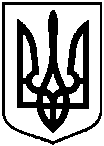 Проєкт оприлюднено«___» _________ 20__ р.Про хід виконання комплексної Програми Сумської міської об’єднаної територіальної громади «Охорона здоров'я» на 2020-2022 роки», затвердженої рішенням Сумської міської ради від 21 жовтня 2020 року № 7548 - МР (зі змінами), за підсумками 2020 рокуНачальник  управління  охорони здоров’я Сумської міської радиО.Ю.ЧумаченкоО.Ю.ЧумаченкоЗаступник  міського голови з питань діяльності виконавчих органів радиТ.Д. ІщенкоТ.Д. ІщенкоДиректор департаменту фінансів, економіки та інвестицій Сумської міської радиС.А. ЛиповаС.А. ЛиповаНачальник правового управлінняО.В. ЧайченкоО.В. ЧайченкоСекретар Сумської міської радиО.М.РєзнікО.М.Рєзнік